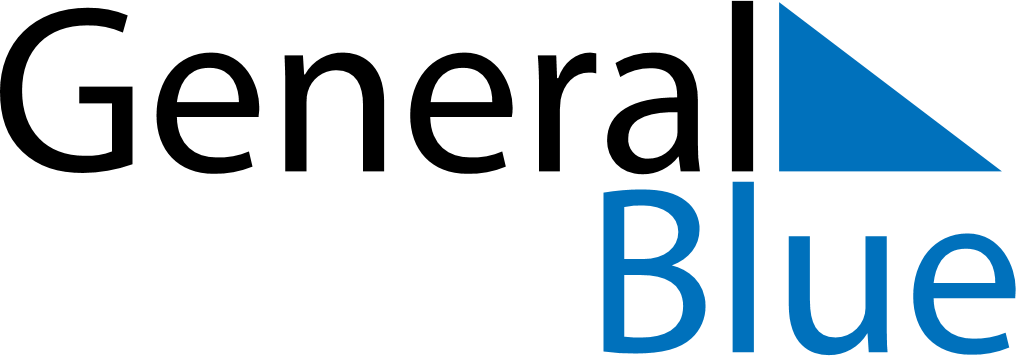 February 2020February 2020February 2020February 2020BoliviaBoliviaBoliviaSundayMondayTuesdayWednesdayThursdayFridayFridaySaturday123456778Feast of the Virgin of Candelaria91011121314141516171819202121222324252627282829CarnivalShrove Tuesday